Название игры: «Подвижная игра –Замиралки»Цель игры: попасть в игрока мячом определив между ними расстояние.Задачи:1.развитие слухового восприятия (среди различных шумов услышать свое имя)2. развитие быстроты реакции.3.равитие координации движения и физических навыков (задание фантов).4.развитие глазомера.5. развитие умение подрожать передвижению различных животных.Оборудование: МячОписание правил:1. В начале игры детям необходимо выбрать из представленных видов животных каким животным они будут подражать в движениях:1) лягушка – присесть на корточки и передвигаться прыжками вверх                        и вперед;2) утка – присесть на корточки и не вставая передвигаться вперед;3) страус - поднять правую ногу, согнутую в колене выпрямить ногу в колене вперед и опустить на землю сделав шаг затем другой ногой;4) кузнечик – ноги вместе (колени сомкнуть) прыжки вперед                                      с продвижением;5) муравей – шаг на пол стопы, пятка левой ноги ставится по середине правой, затем правая нога пяткой ставиться по середине левой стопы и т.д.;6) медведь – расставить ноги широко врозь и переваливаясь, справа налево руки в боки продвигаться вперед.2. Выбирают ведущего.3. В это время дети разбегаются в разные стороны.4. Ведущий подбрасывает мяч вверх и выкрикивает имя одного из игроков (утка, страус, кузнечик и т.д).5. Ребенок чье имя прозвучало должен поймать подброшенный мяч. 6. Если мяч не пойман ведущий подбрасывает мяч и выкрикивает другое имя игрока.7. Если ребенок поймал мяч он громко выкрикивает «ЗАМРИ».                                         Все участники должны замереть на месте.8. Ведущий выбирает, кого он будет выбивать, определяя расстояние                          до выбранного игрока и оглашая какими шагами он будет мерить расстояние и сколько данных шагов он проделает. Например: чтобы выбить кузнечика                  к нему на встречу надо сделать три шага лягушки (если ребенок который выбивает лягушка). В свою очередь выбранный игрок может увертываться     от мяча не сходя с места. 9. Если игрок попадает в выбранного игрока, то он становится ведущим, игра начинается сначала.10. Если не попадает, выбранный игрок придумывает задачи - попрыгать                  на одной ноге вокруг столба, или сделать отжимания или подтянуться                  и т.д. по принципу, что сделать этому фанту, на усмотрение игроков. После выполнения задания игра начинается сначала.«Подвижная игра – Замиралки»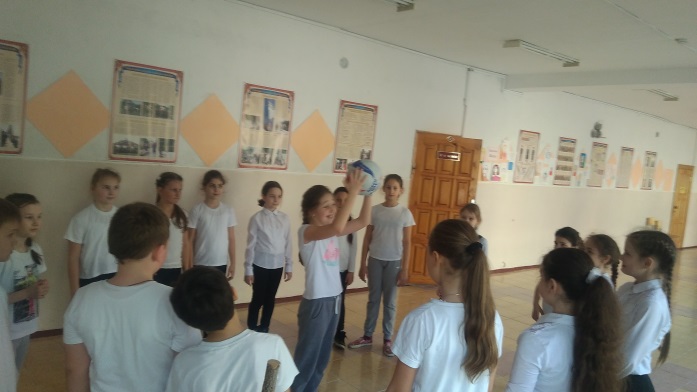 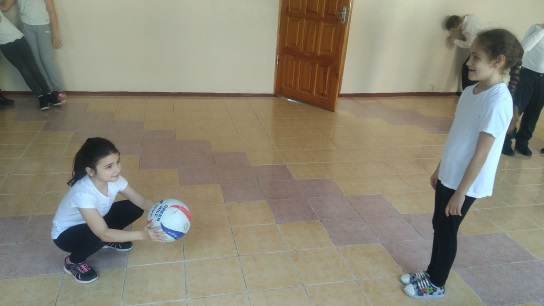 